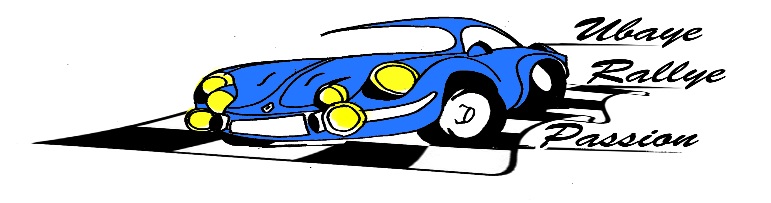 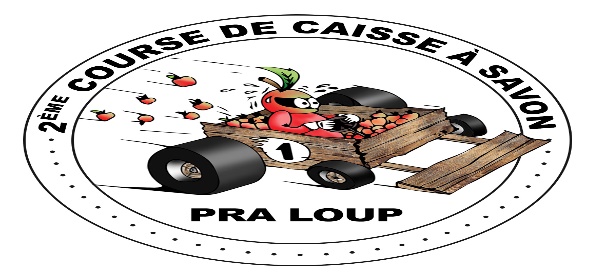           Bulletin Inscription      Course de caisse à savon a Pra-Loup L’équipage désire participer à la course de caisse à savon organisée par l’associations Ubaye Rallye Passion , le Dimanche 9 Juillet 2023 à Pra-Loup :                                                                                   L’équipage sera composé : D’un pilote                            (ou/et) d’un passager                                                                  Pilote :                                                                             Passager :                                                                                   Nom :…………………………………………………………..               Nom : …………………………………………………………..                                                                                      Prénom :………………………………………………………               Prénom:……………………………………………………….                               Date de naissance :…………………………………………            Date de naissance :……………………………………….                   Adresse :…………………………………………………………            Adresse :……………………………………………………...                                                                    Tel :…………………………………………………………………            Tel :………………………………………………………………                                                                  Adresse mail :…………………………………………………….        Adresse mail :………………………………………………. Nom du véhicule engagé et thème de celui-ci ……………………………………………………………………………………….                                   ……………………………………………………………………………………………………………………………………………………………………………….Dans le cas où l’un des deux membres de l’équipage est mineur :Autorisation parentale pour le pilote                          Autorisation parentale pour le passager                             Je soussigné(e) ……………………………………………….        Je soussigné(e)…………………………………………………… Père/mère/tuteur/représentant légal autorise le     Père/mère/tuteur/représentant légal autorise le    pilote désigné ci-dessus à participer à la course        passager désigné ci-dessus à participer à la course de caisse à savon . Je déclare dégager de toutes       de caisse à savon. Je déclare dégager de toutes responsabilités  les organisateurs ainsi que la            responsabilités  les organisateurs ainsi que la Mairie D’Uvernet Fours en cas d’incident ou              Mairie d’Uvernet Fours en cas d’incident ou accident de toute nature que ce soit ayant lieu         accident de toute nature que ce soit ayant lieu       lors de la couse de caisses à savon.                              lors de la course de caisse à savon .Je suis informé que mon fils/fille doit être                 Je suis informé que mon fils/fille doit être  couvert(e) par mon assurance Responsabilité          couvert(e) par mon assurance Responsabilité                                                  Civile couvrant la durée de la course .                        Civile couvrant la durée de la course.                       Déclare avoir lu l’intégralité du règlement et l’accepter.                                                                                                                                                                                                                                                                                                           Fait à ……………………………….. Le……………………..           Fait à………………………..……Le……………………………      SIGNATURE et mention ’’ Lu et Approuvé ‘’            SIGNATURE et mention ‘’ Lu et Approuvé ‘’ 